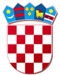 REPUBLIKA HRVATSKAVARAŽDINSKA ŽUPANIJAOPĆINA VELIKI BUKOVECOSNOVNA ŠKOLA VELIKI BUKOVECKLASA: 003-06/19-01/1URBROJ: 2186-140-07-19-18Veliki Bukovec, 4. listopada 2019.ZAPISNIK(skraćeni)        s 32. sjednice Školskog odbora održane 4. listopada 2019. g. u 16:45 sati u zbornici škole.Prisutni: Verica Šehić, Marija Krušelj, Slađan Mustač, Sandra Ciler Horvat, Jasna Jakopčin, Dalida Sever i Željka Marković -Bilić, ravnateljicaOdsutni: Slađana Jeren         Sjednicu otvara predsjednica ŠO Verica Šehić, konstatira da postoji kvorum i predlaže         DNEVNI RED:Verifikacija Zapisnika s prethodne sjedniceDonošenje Kurikuluma Osnovne škole Veliki Bukovec za školsku godinu 2019./2020.Donošenje Godišnjeg plana i programa rada Osnovne škole Veliki Bukovec za školsku godinu 2019./2020.Suglasnost ŠO ravnateljici za zasnivanje radnog odnosa po natječaju za učitelja/icu razredne nastaveSuglasnost ŠO ravnateljici za zasnivanje radnog odnosa po natječaju za učitelja/icu hrvatskog jezikaSuglasnost ŠO ravnateljici za donošenje Odluke o odabiru najpovoljnije ponude u postupku javne nabave za rekonstrukciju zgrade Osnovne škole Veliki Bukovec i suglasnost za sklapanje ugovora s izvođačem radova na rekonstrukciji zgrade Osnovne škole Veliki BukovecOstalo Dnevni red jednoglasno se usvaja.Ad. 1. Prisutni su upoznati sa Zapisnikom s prethodne sjednice Školskog odbora (u daljnjem                 tekstu ŠO). Primjedaba nije bilo te se takav jednoglasno usvaja.Ad. 2.Donošenje Kurikuluma Osnovne škole Veliki Bukovec za školsku godinu 2019./2020.Jednoglasno se donosi Kurikulum OŠ Veliki Bukovec za školsku godinu 2019./2020.  Zapisničar:						            Predsjednica Školskog odbora:                           Dalida Sever					                                     Verica ŠehićAd. 3.Donošenje Godišnjeg plana i programa rada Osnovne škole Veliki Bukovec za školsku godinu 2019./2020.Jednoglasno se donosi Godišnji plan i program rada Osnovne škole Veliki Bukovec za školsku godinu 2019./2020.Ad. 4.Suglasnost za zasnivanje radnog odnosa po natječaju za učitelja/icu razredne nastaveJednoglasno se daje suglasnost ravnateljici za zasnivanje radnog odnosa s Mihaelom Kos-Grabar na radno mjesto učiteljice razredne nastave na određeno puno radno vrijeme.Ad. 5.Suglasnost za zasnivanje radnog odnosa po natječaju za učitelja/icu hrvatskog jezikaJednoglasno se daje suglasnost ravnateljici za zasnivanje radnog odnosa s Tajanom Kovaček na radno mjesto učiteljice hrvatskog jezika na određeno nepuno radno vrijeme.Ad.6Suglasnost ŠO ravnateljici za donošenje Odluke o odabiru najpovoljnije ponude u postupku javne nabave za rekonstrukciju zgrade Osnovne škole Veliki Bukovec i suglasnost za sklapanje ugovora s izvođačem radova na rekonstrukciji zgrade Osnovne škole Veliki BukovecJednoglasno se daje suglasnost ravnateljici za donošenje Odluke o odabiru najpovoljnije ponude u postupku javne nabave za rekonstrukciju zgrade Osnovne škole Veliki Bukovec i za sklapanje ugovora s izvođačem radova na rekonstrukciji zgrade Osnovne škole Veliki BukovecAd.7OstaloPod ovom točkom nije bilo pitanjaSjednica je završila u 17:55  Zapisničar:						            Predsjednica Školskog odbora:                           Dalida Sever					                                     Verica Šehić